HPS – Solar System Organization 2019			Name _____________________________Objective 3Solar System to Scale Clip
Planet Characteristic Chart									Solar System – Football Field: LABEL! Add the Kuiper Belt and Oort Cloud
https://www.nasa.gov/audience/foreducators/5-8/features/F_Solar_System_Scale.html 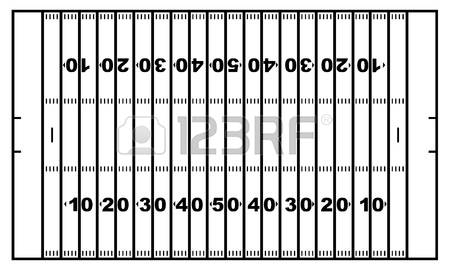 D. Temperature and Formation of Our Solar System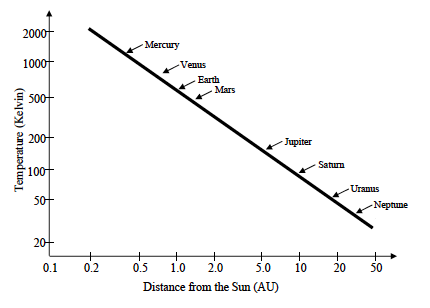 Introduction:During for formation of our Sun and the surrounding planets, there is a definite line at about 3 AU from our Sun (an AU – Astronomical Unit – is the average distance between Earth and Sun), when it was cold enough for hydrogen and helium gas to freeze into ice pellets. Closer to the Sun than this, hydrogen and helium stays in gaseous form whereas farther than this, hydrogen and helium freeze. This impacts what our planets are predominantly composed of.Instructions:Consider the information provided in the graph and table below. The graph shows the temperature (expressed in Kelvin) at different distances from the Sun (expressed in astronomical units or AU) in the solar system during the time when the planets were originally forming. Does this make sense?  Is this normal compared to the rest of the solar systems we have found??Read the article found at the link below, and be prepared to discuss.
http://www.npr.org/blogs/krulwich/2013/05/06/181613582/our-very-normal-solar-system-isn-t-normal-anymoreIs our solar system the odd one out?  Explain.  E. Extrasolar Planets -  https://www.space.com/17738-exoplanets.htmlINQUIRING MINDS WANT TO KNOW!!SizeLarge or smallDensityHigh or lowAtmThick or thinMain CompRock/metals or gasesGravHigh or lowOrbital speedSlow or fastOrbital periodShorter or longerMercuryVenusEarthMarsJupiterSaturnUranusNeptuneC. Solar System FormationNotes and Sketches - Ch 29.4
http://www.windows2universe.org/our_solar_system/formation.html1. Nebula Collapses2. Nebula Spins3. Sun Forms4. Planetesimals Form5. Planets Form